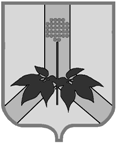 УПРАВЛЕНИЕ ФИНАНСОВ АДМИНИСТРАЦИИ ДАЛЬНЕРЕЧЕНСКОГО МУНИЦИПАЛЬНОГО РАЙОНА                      ПРИМОРСКОГО КРАЯП Р И К А З21 июня 2021 г.                                    г. Дальнереченск	               № 46Об осуществлении внутреннего финансового аудита в управлении финансов администрации Дальнереченского муниципального района	В соответствии с пунктом 5 статьи 160.2-1 Бюджетного кодекса Российской Федерации, приказом Министерства финансов Российской Федерации от 18.12.2019 № 237н «Об утверждении федерального стандарта внутреннего финансового аудита «Основания и порядок организации, случаи и порядок передачи полномочий по осуществлению внутреннего финансового аудита»ПРИКАЗЫВАЮ:        1. Установить в управлении финансов администрации Дальнереченского муниципального района упрощенное осуществление внутреннего финансового аудита.        2. Полномочиями по осуществлению действий, направленных на достижение целей осуществления внутреннего финансового аудита, наделить начальника управления финансов.        3. Настоящий приказ подлежит размещению на официальном сайте администрации Дальнереченского муниципального района.        4. Контроль за исполнением настоящего приказа оставляю за собой.        5. Настоящий приказ вступает в силу с момента подписания и распространяет свое действие на правоотношения с 01 января 2021 года.Начальник управления финансов                                                 Г.В. Дронова